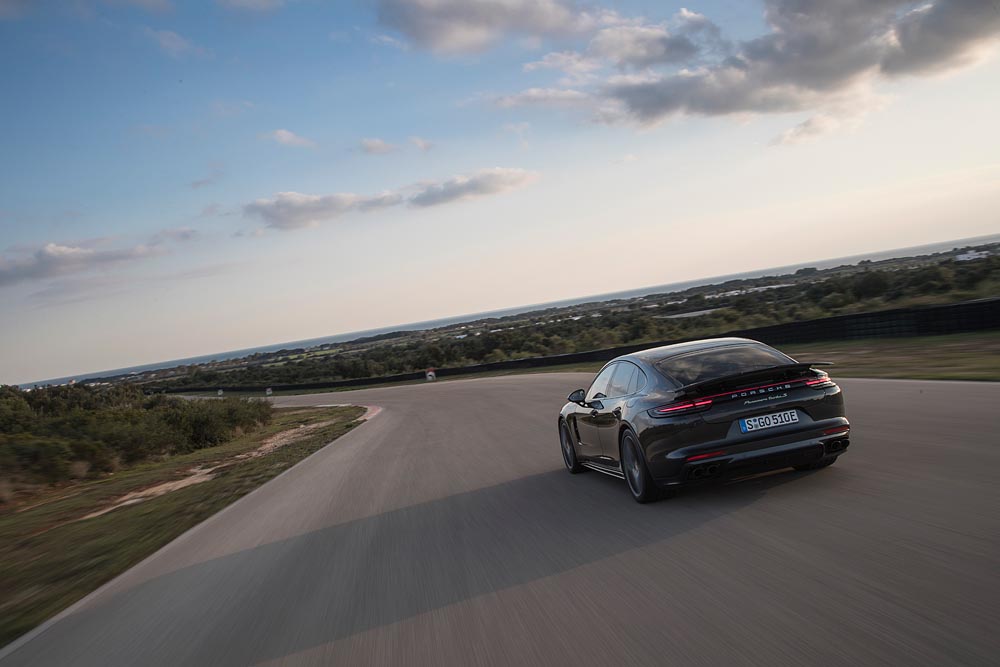 全新保时捷Panamera Turbo S E-Hybrid行政加长版新闻资料目录亮点 Panamera Turbo S E-Hybrid行政加长版——动力最强劲的Panamera车型车系中的旗舰车型
Panamera Turbo S E-Hybrid行政加长版是首款配备插电式混合动力系统的旗舰车型。设计灵感源自918 Spyder
混合动力策略在918 Spyder的基础上经过调整；电动驱动装置不仅具有高能效，而且还能提供附加的驱动力。更丰富的配置
这款旗舰车型的标准配置更加丰富，包括空气悬架、陶瓷制动器、21英寸轮毂、主动式底盘和Bose®环绕声音响系统。标配四轮驱动系统
全新Panamera Turbo S E-Hybrid行政加长版标配主动四轮驱动系统（保时捷牵引力控制管理系统）。总结采用918 Spyder驱动概念的全新Panamera顶级车型温哥华。全新Panamera Turbo S E-Hybrid行政加长版输出功率达500 kW/680 hp，拥有无与伦比的性能、舒适性和效率，彰显了保时捷对电动化的重视。这是保时捷首次为其车系旗舰车型配备混合动力系统。Panamera Turbo S E-Hybrid行政加长版搭载一台电动机（100 kW/136 hp）和一台V8涡轮增压汽油发动机（404 kW/550 hp），最高时速能够达到290 km/h。发动机采用了最初为保时捷超级跑车918 Spyder设计的混合动力策略，能够进一步提升性能。动力策略为实现最大性能和最高能效而设计Panamera Turbo S E-Hybrid行政加长版的主要特点是在整个发动机转速区间都能产生强劲的功率输出。发动机转速刚刚超过怠速（1,400 rpm），就能产生850 Nm的最大扭矩；这一扭矩输出可以保持到5,500 rpm。8速Porsche Doppelkupplung（PDK）保时捷双离合器变速箱将动力传输给四轮驱动保时捷牵引力控制管理系统（PTM）。这款车的混合动力策略基于918 Spyder超级跑车的系统直接开发而成。电动驱动装置不仅具有出色的能效，而且还能提供附加的驱动力，由此更好地帮助Panamera在同级大型旅行车中强化其跑车的定位。在230 V电压下，7.2 kW车载充电器给蓄电池充满电只需不到2.4小时混合动力车型的电动机由一块电容量达14.1 kWh的水冷锂离子蓄电池供应电能。在230 V电压、10 A电流及3.6 kW标配车载充电器的充电条件下，集成于车后的高压蓄电池不到6 小时便可充满电。如果Panamera采用选配的7.2 kW车载充电器，在230 V电压、32 A电流下，给蓄电池充满电只需2.4小时。用户也可通过保时捷通讯管理系统（PCM）中的定时器启动充电过程。兼具跑车的运动性、长途旅行的舒适性和出色的燃油经济性保时捷Panamera Turbo S E-Hybrid行政加长版是同级车型中唯一一款将纯电动驾驶与纯正跑车性能和旅行车舒适性相结合的车型。继Panamera 4 E-Hybrid行政加长版（340 kW/462 hp）之后，Panamera Turbo S E-Hybrid行政加长版作为该车系中第二款插电式混合动力车型推出，突出了保时捷对电动化的重视程度。标配保时捷动态底盘控制系统运动版、空气悬架和21英寸轮毂Panamera Turbo S E-Hybrid行政加长版的标准配置更加丰富，包括保时捷动态底盘控制系统运动版（PDCC Sport），其中包括保时捷扭矩引导系统升级版（PTV升级版）和电动机械式转向，此外还标配了21英寸911 Turbo Design轻合金轮毂。基本组件还包括自适应空气动力学部件、三腔室空气悬架系统（包括保时捷主动悬挂管理系统（PASM）和后桥转向）以及保时捷陶瓷复合制动系统（PCCB）。插电技术和四轮驱动系统混合动力性能进一步提升继搭载V6双涡轮增压发动机和电动机的Panamera 4 E-Hybrid行政加长版之后，保时捷通过推出全新Panamera Turbo S E-Hybrid行政加长版，再次展现了混合动力技术的巨大性能潜力。保时捷为这款Panamera旗舰车型配备了输出功率为100 kW/136 hp的电动机和输出功率为404 kW/550 hp的V8双涡轮增压发动机。当两台引擎一起工作时，系统输出功率能够达到500 kW/680 hp，最大扭矩能够达到850 Nm。车型采用的动力策略源自918 Spyder：电动驱动装置不仅具有出色的能效，而且还能提供附加的驱动力，由此更好地帮助Panamera在同级大型旅行车中强化其跑车的定位。电动离合执行器以及换档迅速的8速PDK电动机和汽油发动机通过保时捷混合动力模块中的分离器连接。该分离器是采用电动机械工作方式的电子离合器执行器（ECA），响应迅速，并且舒适性出色。可迅速换档的8速Porsche Doppelkupplung（PDK）保时捷双离合器变速箱将动力传输给标配的主动四轮驱动保时捷牵引力控制管理系统（PTM）。水冷锂离子蓄电池新车型的混合动力系统由一块电容量达14.1 kWh的水冷锂离子蓄电池供应电能。在230 V电压、10 A电流及3.6 kW标配车载充电器的充电条件下，集成于车后的高压蓄电池在6小时内便可充满电。若采用选配的7.2 kW车载充电器，在230 V电压、32 A电流下，充电时间则缩短至2.4小时。默认以“E-Power”（电力驱动）模式起步，能效评级达到A+Panamera Turbo S E-Hybrid行政加长版默认以“E-Power”（电力驱动）模式起步。当车辆需要加速，油门达到某一临界值，或者当蓄电池电量低于某一临界值时，车辆将自动转换至“Hybrid Auto”（混合动力自动）模式，发动机与电动机将相互协作、共同运行，以达到运动性和燃油经济性的最佳平衡。保时捷Panamera Turbo S E-Hybrid行政加长版在德国的能效评级中获得了最高等级A+，充分证明了这款车将电能转换为动能的卓越效率。“Hybrid Auto”（混合动力自动）模式通过系统布局和导航节省能源Panamera Turbo S E-Hybrid行政加长版标配Sport Chrono组件，并在方向盘上装有该组件的模式开关。模式开关和保时捷通讯管理系统（PCM）可用于启动各种驾驶模式，包括其它配备Sport Chrono组件的Panamera车型中的“Sport”（运动）模式和“Sport Plus”（运动升级）模式。而在混动模式中，系统提供“E-Power”（电力驱动）、“Hybrid Auto”（混合动力自动）、“E-Hold”（电力保持）和“E-Charge”（行车充电）4种模式。驱动系统电动机和V8双涡轮增压发动机技术细节电动机在启动时即可提供400 Nm扭矩全新保时捷车型搭载一台电动机和一台基于Panamera Turbo进行改进的V8汽油发动机。电动机的输出功率为100 kW/136 hp（对应转速2,800 rpm），最大扭矩为400 Nm（直到转速达到2,300 rpm）。4.0升V8双涡轮增压发动机提供770 Nm最大扭矩Panamera Turbo S E-Hybrid行政加长版搭载的8缸双涡轮增压发动机经过重新设计，尺寸紧凑，重量减轻，在5,750–6,000 rpm转速范围内可产生404 kW/550 hp的最大输出功率，在1,960至4,500 rpm转速范围内输出770 Nm最大扭矩。发动机采用纵向安装方式，气缸列呈90度V型夹角布置。4个可变进气和排气凸轮轴控制装置由链条驱动（角度可分别调整50度）。发动机排量为3,996 cm3，单位输出功率相当出色，为137.5 hp/l。这台四气门燃油直喷发动机最突出的技术特点是涡轮增压器位于V型结构中央，喷油器位于燃烧室中央。此外，发动机还采用了赛车油路（这种设计可补偿极限纵向加速度和横向加速度）和几乎无磨损的气缸壁涂层。两个双涡管涡轮增压器，增压压力高达2.0 barV8汽油发动机在整个转速和功率范围内都具有出色的灵活性。即便是在低转速下，发动机也能提供强大的扭矩。这部分是由于中央双涡轮增压器布局。两个双涡管涡轮增压器为V8发动机的燃烧室供应压缩空气。反向旋转的涡轮即使在低转速下也能产生高扭矩。涡轮增压器的最大增压压力为2.0 bar。由废气流驱动的压缩机将空气压入每个涡轮增压器中。为了优化发动机的响应性，压缩空气在通过增压空气冷却器后，经两根管道分别流向 V8发动机前部的左侧和右侧，外部空气经过节气门进入左气缸列和右气缸列。增压空气冷却器能够大幅降低压缩空气的升温。压缩过程能够提高空气密度，从而增加气缸内的氧气含量，提高发动机的整体效率。燃油由位于燃烧室中央、带高压喷射阀的喷油器喷入。保时捷设计了一种特殊的喷油策略，能够在发动机起动过程中使三元催化器快速升温，从而缩短预热时间，并优化发动机达到工作温度时的喷射流程。每个气缸列均独立配备高压燃油泵；最大喷射压力为250 bar。位于气缸列V型结构内侧的三元催化器负责废气后处理V8发动机配备带有初级三元催化器和主三元催化器以及前部和尾部消音器的双管排气系统。与中央涡轮布局类似，8缸发动机的三元催化器也位于V型结构内侧，从而实现了近距离耦合。这种布局能够令废气控制系统迅速达到最佳工作温度。此外，涡轮增压器废气旁通阀打开能够加快起动阶段的三元催化器预热过程。互联性和内饰设计理念配备混合动力系统专用显示屏的保时捷先进驾驶舱第二代保时捷Panamera的一大亮点是采用了全新的显示和控制设计理念——标配带触控式面板和个性化配置交互式显示屏的保时捷先进驾驶舱。该交互式驾驶舱配备两块7英寸屏幕。Panamera Turbo S E-Hybrid行政加长版与其它Panamera车型的区别在于其独特的电量功率表，用于显示混合动力系统信息，该仪表采用青柠色指针，带有“turbo S”标志。电量功率表可提供目前所用电量或回收电量等数据。中控台中的12.3英寸触摸屏是保时捷通讯管理系统（PCM）的核心控制及显示单元，驾驶者可从中获取有关混合动力系统的各种信息。加速辅助仪表和混合动力辅助仪表集实用性和信息性为一身。加速辅助显示屏显示可用的能量，而混合动力辅助显示屏提供调节电动驱动功率的各种视觉信号。其它“保时捷E驱高效动力”配置包括标配的Sport Chrono组件。该组件包括安装在方向盘上、用于启动4种不同驾驶模式的模式开关。与配备Sport Chrono组件的其他Panamera车型一样，这4种驾驶模式中包含了熟悉的“Sport”（运动）和“Sport Plus”（运动升级）模式，以及释放最大性能潜力的“Sport Response”（运动响应）模式。此外，还可选择两种混合动力模式：“E-Power”（电力驱动）模式和“Hybrid Auto”（混合动力自动）模式。“E-Hold”（电力保持）模式和“E-Charge”（行车充电）模式可通过保时捷通讯管理系统（PCM）控制。（有关混合动力车型特有模式的详细信息，请参见“混合动力性能进一步提升”章节）。保时捷先进驾驶舱——数字式显示和控制元件Panamera标配保时捷先进驾驶舱。模拟指示器被高分辨率显示屏所取代，但有一个例外：模拟转速表被保留下来，其设计致敬了保时捷356。符合人体工程学设计的低座椅位置使驾驶者不仅能够欣赏到运动风格的前翼子板和强劲拱顶，而且也能直接看到两块标配两个圆形仪表的7英寸显示屏。集成有电量功率表的模拟转速表位于两个显示屏之间。秉承保时捷特色，模拟转速表中也包含了数字式车速显示功能。左侧是模拟转速表，转速表中间显示来自辅助系统的信息以及其它混合动力系统信息。该仪表被称为“速度和辅助”表。转速表和电量功率表的右侧是“车辆信息”显示屏，驾驶者可以利用该显示屏自定义及查看车辆设置，或者显示来自行车电脑的信息。除了“速度和辅助”与“车辆信息”显示屏之外，驾驶者还可选择自定义选项，对两个仪表中的显示内容进行个性化配置。整个系统通过多功能方向盘上的按钮进行控制。保时捷通讯管理系统（PCM）在驾驶者与乘客之间的控制面板中，12.3英寸保时捷通讯管理系统（PCM）触摸显示屏作为核心部件，主页屏幕的子分区可通过移动窗口小程序进行个性化设置。显示屏通过多点触控手势操控。可以像智能手机或平板电脑一样，用两根手指将导航地图朝任意方向旋转。显示屏还能识别手写内容，这意味着，驾驶者可以在屏幕上写下导航目的地。手靠近PCM时就能被接近传感器探测到，随后显示屏左侧将打开一个子菜单栏，其中提供了附加的相关功能。如果子菜单包含多个页面，用户可以像使用智能手机一样在页面之间滑动浏览。在显示屏的右侧，驾驶者可以打开程序组或小工具，对其排列方式进行个性化调整。根据驾驶者的个人喜好，可以将这些小工具配置成显示导航信息、当前播放列表或者空调系统信息。这种自定义的小工具显示强化了PCM的主菜单功能。PCM还可选装CD/DVD自动换片机、Burmester®高端3D环绕声音响系统（Panamera Turbo S E-Hybrid行政加长版标配Bose®环绕声音响系统）和保时捷后座娱乐系统。PCM还包括带SIM卡读卡器的LTE电话模块、无线互联网接入（WiFi热点）以及实时交通信息功能。保时捷智慧互联应用程序（PCM Connect）进一步提升了联网能力。该应用也是标配保时捷智慧互联模组升级版（Connect Plus）组件的一部分。保时捷智慧互联应用程序可以让驾驶者在出发前使用智能手机搜索目的地，然后将保存的目的地发送到车内的PCM。还可显示带地址信息的日历条目和联系人详情，更新并设置为PCM的目的地。另一个创新功能是，可以将带有GPS数据的智能手机照片作为导航目的地。Panamera还可通过保时捷智慧互联应用程序访问几乎无限的网络电台和在线流媒体服务。此外，诸如“停车信息”（搜索并查看可用的停车位）、“航班信息”、“天气”（当前地点或目的地）、“活动信息”等一系列应用程序也被集成于智慧互联模组升级版（Connect Plus）之中，并且均可通过PCM中的菜单项轻松启用。通过触控方式重新排列中控台功能PCM区域配有先进的高分辨率显示屏，通过PDK线控换档杆和谐地过渡至中控台的黑色面板处。利用中控台上带触敏开关的优质玻璃触控按钮，可以完成对各种车辆功能和恒温空调功能的直观操控。甚至中央出风口的导流鳍片也可以通过触摸式滑块进行电动调节。在Panamera Turbo S E-Hybrid行政加长版中，结合标配的四区恒温空调，后排也可通过7英寸黑色面板控制温度和信息娱乐功能。710 W音响系统和1,455 W音响系统Panamera Turbo S E-Hybrid行政加长版标配Bose®环绕声音响系统，配备14个音箱，包括1个无源副低音音箱、14个放大器通道，总输出功率为710 W。旗舰车型可以选配大功率Burmester®高端3D环绕声音响系统，配备20个独立控制音箱和1个有源副低音音箱，总输出功率为1,455 W。后排有两个附加USB充电接口和1个12 V插座，用来给智能手机和平板电脑充电，充电过程中，这些设备中的播放列表可始终在Panamera音响系统中播放。保时捷后座娱乐系统选装保时捷后座娱乐设施的核心是两块10英寸触摸屏。这两块高分辨率防反光屏幕（1,920 × 1,200像素）安装在前排座椅靠背上，并且可以拆下在Panamera车外作为平板电脑使用。后座娱乐系统可通过集成在触摸屏中的音箱、车辆的音响系统或保时捷蓝牙®耳机播放声音。系统兼容多种数据源，包括SD卡、车载硬盘、CD/DVD机以及U盘。后排乘客还可控制收音机。屏幕还可用于显示车辆数据以及当前的导航路径和相关补充信息。甚至还可以通过保时捷后座娱乐系统为PCM导航系统输入目的地。保时捷后座娱乐系统使用安卓操作系统，可通过触摸屏或PCM控制。系统内存为32 GB，并且可通过插入微型SD卡进行扩展。触摸屏还配备了用于视频通话和聊天的摄像头。提供充足的四人乘坐空间的豪华轿车全新保时捷Panamera Turbo S E-Hybrid行政加长版可以为4名乘员提供充裕的空间和舒适的旅行体验；轴距加长150 mm，后排配备三个可以40:20:40比例分开折倒的座椅。根据座椅配置，行李厢容积在405升至1,395升之间变化。辅助和舒适系统联网智能技术：夜视辅助功能Panamera Turbo S E-Hybrid行政加长版拥有众多标配和选装辅助系统，可令驾驶体验更加舒适、便捷、安全，其中包括夜视辅助系统。夜视辅助系统使用热成像摄像头探测最远300 m内的人与大型动物，并通过显示屏中的彩色高亮警告提醒驾驶者。夜视辅助系统能够预先缓解危机配备夜视辅助系统的Panamera通过车辆前端的热成像摄像头探测所有生物发出的红外辐射。控制装置基于这些信息确定“热差图像”，并将信息发送至保时捷先进驾驶舱的右侧显示屏（“车辆信息”）。最初图像为黑白模式，一旦热成像红外线摄像头检测到人或动物，就会以黄色突出显示。驾驶者可以通过这些颜色变化得到提前警示。如果系统判定情况危险，图像就会从黄色变成红色。同时，“速度和辅助”显示屏（转速表左侧）中显示“行人警告”或“动物警告”符号。因此，系统能够区分人和动物，这一点十分重要，因为野生动物的行动尤其无法预测。系统还会发出声音警告。配备夜视辅助系统的Panamera还可选配LED矩阵大灯（PDLS升级版）。如果行人处于远光灯检测范围内，大灯会快速闪烁三次（矩阵光束功能），因此，驾驶者更容易看清行人位置，从而能够迅速采取制动或避让操作。制动系统还会在驾驶者察觉不到的情况下提前做好准备，以便使车辆尽快减速。夜视辅助系统在车速不超过250 km/h时启动。在市区行驶时，“动物警告”会自动禁用，以免出现错误提醒，例如错误地将行人牵着的宠物狗检测为危险状况。夜视辅助系统不会检测技术热源，例如，刚刚停好的汽车的发动机。自适应巡航定速控制系统增强了在高速公路上行驶时的舒适性和安全性在去年年中上市的最新一代Panamera车型中，自适应巡航定速控制系统的功能和性能实现了大幅度提升：第二代Panamera使用了两个雷达传感器（以前是一个，通常安装在前脸中央位置），分别安装在左侧和右侧保险杠内。此外，自适应巡航定速控制系统还将摄像头传感器纳入其中。这种系统改进令前方车距监控更加可靠。此外，从旁边车道并入本车车道的车辆也能被更快发现。如有必要，系统会对车辆进行制动，直到车辆停止。通过自动起动/停止功能，Panamera还可实现自动起步。如果静止时间超过三秒，驾驶者只需要轻踩油门踏板或者通过控制杆重新启动该功能就能再次起步。自动车距控制在30至210 km/h车速区间启动。必要时，系统还会使用航行功能（发动机怠速、离合器断开）进一步降低耗油量。车道变换辅助系统显著提高了安全性车道变换辅助系统使用后保险杠上的两个雷达传感器探测相邻车道从后方接近车辆的距离和车速。如果这两项因素被判断为危险，则车辆相应一侧的车外后视镜中就会闪起警告指示。这大幅降低了未注意到盲区车辆所带来的风险。系统可以探测到70米以内的车辆，并且可以在15至250 km/h车速区间内启动。车道保持辅助系统行驶过程中意外偏离车道是引发道路交通事故的最常见原因之一，车道保持辅助系统能够降低这种风险。Panamera配备的车道保持辅助系统能够利用挡风玻璃中的摄像头识别车道标记。系统可在65至250 km/h车速区间内启用。如果驾驶者在未打开转向灯的情况下离开当前车道，全新的电动机械式转向系统就会自动让车辆朝相反方向转向。如果需要，在PCM中还可启用声音报警和组合仪表中的信息警告。底盘和底盘系统性能与舒适性达到完美平衡全新Panamera的底盘设计同样融合了豪华轿车的驾乘舒适性与纯正跑车的运动性。大量创新底盘系统与出色的基础布局相互配合，最大程度地提升了驾乘舒适性和性能。几乎所有辅助和便捷系统都在全新Panamera Turbo S E-Hybrid行政加长版中标配，包括带有保时捷主动悬挂管理系统（PASM）的自适应空气悬架、主动底盘控制系统、包括保时捷扭矩引导系统升级版（PTV升级版）的防侧倾系统保时捷动态底盘控制系统运动版（PDCC Sport）以及保时捷陶瓷复合制动系统（PCCB）。Panamera Turbo S E-Hybrid行政加长版标配后桥转向系统，将跑车的转向精确性与操控性带入了豪华轿车市场。所有Panamera车型均配备集成式保时捷4D底盘控制系统，可实时分析并协调各个底盘装置，从而优化操控性。经过平衡调校的车桥设计Panamera的前桥配备双摇臂悬挂，它包含了锻造铝摇臂和空心锻造铝轻质旋转轴承。为了进一步提高驾乘舒适性，下摇臂上安装了液压减震弹性支架。此外，旋转轴承上的防侧倾杆连杆可连接能够优化舒适性的单管减震器。刚性铝制副车架搭配电动机械式转向，保证了出色的驾驶动态性能和灵活的操控性。后桥安装了轻质多连杆悬挂以及锻造铝上摇臂和空心锻造铝下摇臂。其车桥和弹性运动学同样经过优化，以增强灵活性、精确性和驾乘舒适性。Panamera Turbo S E-Hybrid行政加长版标配后桥转向系统Panamera Turbo S E-Hybrid行政加长版标配后桥转向系统。在车速低于约50 km/h时，后轮与前轮以相反方向转动，并且根据车速而变化（转向角不超过2.8°），从而产生轴距缩短的虚拟效果。其优点有：提高入弯动态性能，在狭窄空间中操控和驻车更加轻松。在车速达到约50 km/h以上时，根据车速，后轮与前轮以相同方向转动，从而产生轴距加长的虚拟效果，以进一步提高行驶稳定性，适合在高速公路上变道等情况。后桥转向系统是一种能够优化驾驶动态的主动安全系统；它还能在车辆低速行驶时减小转向角，提高舒适性。不仅如此，采用后桥转向系统还令前桥转向比更加直接，从而实现了更加运动的转向体验。集成式保时捷4D底盘控制保时捷4D底盘控制系统是一种中央联网控制系统，能够从三个维度（纵向、横向和垂直加速度）集中分析当前行驶条件，从而计算出有关行驶状态的最佳信息，并持续实时反馈给所有底盘系统部件——这就是底盘控制的第四维度。这使得各个系统能够共同提前应对各类驾驶情况。例如：当动态过弯时，电子减震器控制系统PASM、自适应空气悬架、后桥转向、PTV升级版和PDCC运动版会相互配合，确保最佳转向特性、出色的灵活性和稳定性。保时捷4D底盘控制系统会在车辆开始入弯的瞬间向底盘系统发送脉冲。这意味着，系统能够立即作出响应，以确保最大的过弯性能。保时捷主动悬挂管理系统（PASM）作为标准配置提供的保时捷主动悬挂管理系统（PASM）是一种电子减震器控制系统，能够对路况和驾驶方式作出反应，并且根据收集到的信息连续调节各个车轮的减震性能。全新Panamera车型减震器的响应性进一步增强，并且对舒适性与运动性之间的平衡进行了精心调整。系统提供三种驾驶模式：“Normal”（标准）、“Sport”（运动）和“Sport Plus”（运动升级）。PASM的工作方式如下：传感器记录急加速、制动、快速过弯或在崎岖道路上行驶过程中发生的车身运动。PASM将所获得的数据实时发送至保时捷4D底盘控制系统。控制中心确定当前路况并且根据驾驶模式调节PASM的减震硬度以及自适应空气悬架的减震特性与弹簧系数。通过4D底盘控制系统，其它电子底盘系统的控制参数也能进行相应调整。这使得行驶稳定性、性能和舒适性均能得到增强。包含PASM的自适应空气悬架Panamera Turbo S E-Hybrid行政加长版标配自适应三腔室空气悬架。采用这一新技术的自适应空气悬架树立了行业的新标杆，尤其是在舒适性方面。相比第一代Panamera的空气悬架，全新空气悬架经过大幅改进，每个滑柱上有三个可调的空气腔（原来是两个），空气量增加了约60%。这种设计大大拓宽了弹簧系数范围。因此，在必要时（例如，加速和制动过程中，或者希望减小侧倾时），可以通过电子装置瞬间调节弹簧系数，将底盘设置成更加舒适的较低基本弹簧系数，以达到更佳的驾驶体验。此外，空气悬架还具有与自动水平高度调节相类似的优点。除了标准高度之外，还可选择高位和低位高度。选择高位高度时，底盘离地间隙提高20 mm，可防止车辆进入地下停车场时前扰流板发生损坏。选择低位高度时，前桥和后桥分别降低28 mm和20 mm，使车辆在高速行驶时与地面形成完美的角度，并能改善空气动力学性能。包含PTV升级版的PDCC运动版主动侧倾补偿系统保时捷动态底盘控制系统运动版（PDCC Sport）通过集成电动机械式防侧倾杆优化Panamera的动态性能。系统的调节速度远高于液压执行器系统，并且通过调硬防侧倾杆来防止车身侧倾。保时捷将Panamera的PDCC运动版与保时捷扭矩引导系统升级版（PTV升级版）结合在一起。电控后桥差速锁实现了后轮之间的可变驱动扭矩分配，同时对各车轮的制动干预在后桥上产生附加转向扭矩，从而提高了过弯灵活性。另一方面，PTV升级版可在车辆加速出弯时主动使用差速锁，从而显著提高牵引力。外观全新Panamera的设计彰显与保时捷911的密切联系Panamera Turbo S E-Hybrid行政加长版的轴距达到3,100 mm；车身长度为5,199 mm，车身高度为1,428 mm。较大的车身长度和宽度结合相对较低的车身高度，使车辆设计极富运动感。保时捷设计总监毛迈恪领导的设计团队基于这样的车身比例开发出了Panamera——一款拥有纯正运动基因的豪华轿车。醒目的翼子板和跑车风格强劲拱顶从前脸看，Panamera车身显得十分宽大，是一款加宽的Gran Turismo。前端的A形进气口进一步强化了这一效果；同时，散热器格栅中精巧设计的横梁也进一步突出了车身宽度。箭形发动机舱盖，以及轮廓鲜明、线条一直向下延伸到保险杠的强劲拱顶，令前部显得既宽大又低矮。Panamera Turbo S E-Hybrid行政加长版的水平前脸设计要归功于其紧凑的插电式混合动力系统。发动机舱强劲拱顶的左侧和右侧是最具特色的保时捷设计元素——精心设计的弧形翼子板。三款LED主大灯均带有四点式LED日间行车灯，彰显尊贵气质。具有标志性保时捷飞线的车顶侧面轮廓：动感的流线型车顶令车身侧面极具跑车特色。车顶后部融入保时捷硬顶跑车的独有设计元素——标志性的保时捷飞线。两根清晰的线条沿车顶侧面逐渐下掠。独特的侧车窗如同一个独立的整体，造型风格让人联想起熟悉的保时捷911车身线条。车门和翼子板具有三维立体效果；凹凸结合的造型在自然光线下展现出肌肉感十足的立体表面。前轮后的出风口也是一个设计独特的元素。外张车轮拱罩的边缘也散发出一种力量感，将人们的视线吸引到轮罩下的21英寸轻合金轮毂（在Panamera Turbo S E-Hybrid行政加长版中标配）。LED灯条和四向后扰流板从车尾看，Panamera无疑更像一台四门硬顶跑车，而非传统的轿车。强劲、宽大的肩部支撑起驾驶舱的车顶、车顶立柱和车窗，既具有典型的Panamera特色，又不失跑车风格。车尾部分除了三维立体“Porsche”标志之外，最具特色的莫过于带一体式四点制动灯的三维立体LED尾灯系统；两个尾灯之间由一个狭长的LED灯条相连。这些元素相互结合，令该车在夜间也显得独一无二，清晰可辨。与标配电动尾门无缝融合的可伸缩后扰流板喷涂与车身同色的车漆。后扰流板伸出后，旗舰车型的四向尾翼将分开，从而增加了表面积。扩散板安装在车尾底部边缘，其左侧和右侧是废气排放系统的拉丝不锈钢双尾管。标准配置标配空气悬架、21英寸轮毂和陶瓷制动器Panamera Tubo S E-Hybrid行政加长版同样标配了保时捷的四轮驱动系统、保时捷牵引力控制管理系统（PTM）、带有保时捷主动悬挂管理系统（PASM）的自适应三腔室空气悬架、主动底盘控制系统、带有保时捷扭矩引导系统升级版（PTV升级版）的保时捷动态底盘控制系统运动版（PDCC Sport）、21英寸911 Turbo Design轻合金轮毂、保时捷陶瓷复合制动系统（PCCB）和后桥转向系统。混合动力车型特有的配置包括带便携包和壁挂支架的保时捷通用充电器、用于连接控制装置和车辆的车辆电缆（2.5 m）以及两根电源线（1根用于将控制装置连接至家用电源插座；另1根用于将400 V工业电源插座连接至操作控制单元）。更多颜色作为标准配置提供Panamera旗舰车型的外观设计独具特色，包括拉丝不锈钢双尾管、侧面的“e-hybrid”标志、尾门上的高光银色车型名称（带青柠色边缘）、青柠色制动卡钳、带保时捷动态照明系统（PDLS）的LED主大灯以及自动伸展四向后扰流板。Panamera Turbo S E-Hybrid行政加长版的标准配置漆色包括：“黑色”和“白色”纯色漆、“细花白金属漆”、“黑玉色金属漆”、“火山灰金属漆”、“铑银金属漆”、“蓝宝石金属漆”、“午夜蓝金属漆”、“玛瑙灰金属漆”、“桃红木金属漆”、“勃艮第红金属漆”和“醇萃咖啡棕金属漆”。 此外还可提供选配的特殊颜色和个性化定制漆饰。环境氛围灯、14向座椅、Bose®环绕声音响系统和全真皮内饰车内的标准配置同样更加丰富。Panamera Turbo S E-Hybrid行政加长版是唯一一款标配环境氛围灯的Panamera车型，可让驾驶者选择7种不同的车内照明模式，照明主要集中于后排。其他标准配置包括辅助空调系统、带电动14向调节和记忆功能组件的前排舒适型座椅、前排和后排座椅加热功能，“黑色”、“鞍棕色”、“玛瑙灰”或“马莎拉”真皮内饰，电动可调（高度和位置）多功能方向盘、深色胡桃木内饰组件，采用Alcantara面料的车顶衬里、车门立柱和遮阳板，以及710 W Bose®环绕声音响系统。各项配置得到进一步扩展Panamera Turbo S E-Hybrid行政加长版的标准配置更加丰富。行政加长版车型可通过一些精致的外部饰件加以识别：两侧车门的门槛板上带有两条高光银色饰条，前翼子板上带有与之相搭配的出风口饰件；前脸进气口处同样带有高光银色饰条；C柱上带有银“Executive”标志。Panamera Turbo S E-Hybrid行政加长版标配全景式天窗系统所有Panamera行政加长版车型均标配透明全景式天窗。天窗的前半部分可以升高并完全打开。透明天窗还可配备一块内部遮阳帘。带舒适型头枕的后排电动舒适型座椅和后窗遮阳卷帘同样作为标准配置提供。此外还配备了带倒车摄像头的停车辅助系统以及自动吸合车门（带自动关闭装置）。带有附加智能手机插槽（感应式天线接口）的后置大容量中央扶手箱也专为行政加长版车型设计。该扶手箱可供客户选装。扶手箱还可配备两个机舱式折叠桌，在不使用时可以折起。特殊配置全新保时捷Panamera为个性而生世界上几乎不会有两辆完全相同的Panamera Turbo S E-Hybrid行政加长版，这是因为：第一，保时捷为Panamera提供非常丰富的选装配置，包括12种标准车身颜色、12种内饰颜色和真皮组合以及多种特殊选装配置。第二，除了通过车辆配置器提供的丰富选装配置之外，Panamera还可通过保时捷独家配件（Porsche Exclusive）基于个人要求对车辆进行定制。个性化定制的基础源于创新的保时捷制造概念，其中融合了极为先进的数字化和自动化生产流程与定制生产。例如，除了车辆配置器中提供的颜色之外，保时捷还通过保时捷独家配件（Porsche Exclusive）为Panamera Turbo S E-Hybrid行政加长版提供几乎任何颜色供选择。下面简要列出了车辆配置器（参见“辅助系统”章节）中为Panamera提供的主要配置：亮点
Panamera Turbo S E-Hybrid行政加长版——动力最强劲的Panamera车型3总结采用918 Spyder驱动概念的全新Panamera顶级车型4插电式混合动力系统和四轮驱动系统
混合动力性能进一步提升6驱动系统
电动机和V8 双涡轮增压发动机技术细节8互联性和内饰设计理念
混合动力车型风格驾驶舱中的信息娱乐功能10辅助和舒适系统联网智能技术14底盘和底盘系统
操控性能 16外观
尺寸和设计理念19标准配置
与驱动装置配套的配置21特殊配置
全新保时捷Panamera 为个性而生23“E-Power”（电力驱动）模式在“E-Power”（电力驱动）模式中，Panamera Turbo S E-Hybrid行政加长版仅依靠电力便可实现零排放行驶。“Hybrid Auto”（混合动力自动）模式“Hybrid Auto”（混合动力自动）模式是新开发的一种模式。选择这一模式时，Panamera会自动改变和组合驱动力来源，从而实现最高效率。“E-Hold”（电力保持）模式“E-Hold”（电力保持）模式可让驾驶者有意识地储存当前电量，以便之后能够切换到零排放的纯电动模式，例如，在拥堵的市区中用于减轻环境压力。“E-Charge”（行车充电）模式在“E-Charge”（行车充电）模式下，由8缸发动机为蓄电池充电；为此，汽油发动机会输出比实际驾驶时更高的功率。“Sport”（运动）模式和“Sport Plus”（运动升级）模式在“Sport”（运动）模式和“Sport Plus”（运动升级）模式下，V8双涡轮增压发动机保持启用状态，从而最大程度地发挥性能潜力。在“Sport”（运动）模式下，对蓄电池的充电始终维持在最低水平，以确保在加速时有足够的储备能量。在“Sport Plus”（运动升级）模式下，Panamera Turbo S E-Hybrid行政加长版发挥最大性能潜力。此外，蓄电池也将尽快充电，以确保最大性能。真皮和内饰真皮和内饰五种内饰组件Panamera几乎可以提供多达无穷种内饰定制服务。包括五种内饰组件：“涂漆内饰组件”、“真皮内饰组件”、“碳纤维内饰组件”、“铝合金内饰组件”和“木质内饰组件”。根据所选择的内饰组件，控制面板和车门的装饰镶板以及中控台上的装饰件可以搭配真皮、碳纤维、铝合金或木饰。可选择的木饰包括“深色胡桃木”（在Panamera Turbo S E-Hybrid行政加长版上标配）、“桦木”、“枫香木”或“巴新胡桃木”。碳纤维方向盘或木饰方向盘多功能方向盘也可选择真皮/碳纤维或真皮/木饰组合；无论选择哪一种，方向盘均带有加热功能。驾驶动态驾驶动态运动型排气系统基于原来的设计经过改进的尾部消音器，带有拉丝不锈钢或黑色高光运动型尾管。外观外观高光黑色侧车窗饰件“SportDesign”组件喷涂与车身同色车漆的个性化设计Sport Design前端（带黑色进气口和C形叶片）、Sport Design侧裙板以及带黑色后扰流板的车身色Sport Design后裙板。黑色部件可以选择哑光或高光表面；SportDesign侧裙板需单独订购。车灯和可见性车灯和可见性LED矩阵大灯，包括PDLS升级版带保时捷动态照明系统升级版（PDLS Plus）的全新LED矩阵大灯为Panamera配置了当今最先进的车载照明技术。每个LED矩阵大灯的所有照明功能包含109个LED灯。仅LED矩阵模块就有84个可单独控制的LED灯，该模块与透镜、反光片和近光灯光程控制功能组合成自适应远光灯。照明系统可与安装在挡风玻璃上的摄像头实现联网，从而探测前方车辆和对面来车，并以智能方式控制远光灯的灯光分布，避免对其他道路使用者造成眩目，同时确保最佳道路照明。这一复杂的大灯模块不仅使用摄像头的数据，而且还能利用导航数据和车辆信息来自动控制84个灵活控制的二极管。智能灯光分布控制功能可用于集成其他的舒适和安全功能。例如，系统能够利用摄像头探测引起眩目的反光道路标志，之后将选择性关闭照射到该标志的LED灯，以确保驾驶者视线不受影响。此外，LED矩阵大灯还拥有一项针对来车设计的全新功能：大灯可调暗对来车驾驶者造成眩目的光线，同时也可通过增强功能加强车辆所在车道的照明。这项全新功能可优化驾驶者的视线，从而提高舒适性和安全性。动态弯道灯自动启动，无需手动开启。玻璃窗玻璃窗全景式天窗系统第二代Panamera还首次配备了全景式天窗系统。车顶由两块大玻璃组成。前半部分被设计为可倾/滑动式天窗，后半部分被设计为固定玻璃天窗。透过全景式天窗系统射入的大量光线令车内显得更加明亮、惬意。如果阳光过强，可以通过两个电动遮阳帘进行调光。（行政加长版车型）玻璃窗保时捷为全新Panamera配备了后排深色私密玻璃以及隔热隔音玻璃。后排也可配备电动遮阳卷帘（侧车窗和后窗），以抵御过强的光线和外人窥视。空气净化离子发生器空气净化电离技术用于改善Panamera车内的空气质量。其原理是空气净化电离功能能够减少空气中的细菌数量和有害颗粒物。座椅前排自适应运动型座椅（电动18向调节），带记忆功能组件这款人体工程学设计的运动型座椅与传统座椅的区别在于采用了独特的缝线结构和加高的侧垫，并且后排座椅还采用了独立座椅设计。前排座椅的侧面也可调节；共提供18种调节功能。座椅加热/座椅通风/按摩功能Panamera Turbo S E-Hybrid行政加长版标配前排及后排座椅加热，同时还可选装座椅通风和按摩功能。、舒适系统舒适系统自动吸合车门当车门关闭时，车门关闭机构会自动吸合。